	

Verkiezingen van 13 oktober 2024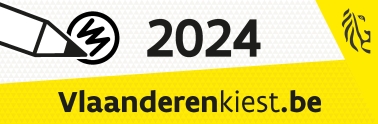 Attest van de uitoefening van het beroep van schipper, marktkramer of kermisreizigerWaarvoor dient dit attest?Met dit attest bevestigt de burgemeester van de gemeente waar u in het bevolkingsregister bent ingeschreven, dat u het beroep van schipper, marktkramer of kermisreiziger uitoefent, en dat u daardoor niet kunt gaan stemmen. De burgemeester kan dat attest ook uitreiken als u een samenwonend gezinslid bent van een schipper, marktkramer of kermisreiziger, en daardoor niet kunt gaan stemmen. De persoon die in uw plaats stemt, moet de volgende documenten meebrengen naar het stembureau:de volmacht;zijn identiteitskaart;zijn uitnodigingsbrief;uw uitnodigingsbrief;dit attest.De persoon die in uw plaats stemt, geeft dit attest en de volmacht af aan de voorzitter van het stembureau waar u moet stemmen.Beide documenten worden later gearchiveerd door het Agentschap Binnenlands Bestuur (ABB) en worden zes maanden na de geldigverklaring van de verkiezing vernietigd. 	Gegevens van de volmachtgevervoornaam:    l__l__l__l__l__l__l__l__l__l__l__l__l__l__l__l__l__l__l__l__l__l__l__l__l__l__l__l__l__l__l__lachternaam:   l__l__l__l__l__l__l__l__l__l__l__l__l__l__l__l__l__l__l__l__l__l__l__l__l__l__l__l__l__l__l__lstraat en nummer: l__l__l__l__l__l__l__l__l__l__l__l__l__l__l__l__l__l__l__l__l  bus:   l__l__lpostnummer en gemeente:l__l__l__l__l    l__l__l__l__l__l__l__l__l__l__l__l__l__l__l__l__l__l__l__l__l__l__l__l__l__l__l	Verklaring van de burgemeester Ik verklaar dat de bovenvermelde volmachtgever het beroep van schipper, marktkramer of kermisreiziger uitoefent, of een samenwonend gezinslid is van een kiezer die het beroep van schipper, marktkramer of kermisreiziger uitoefent.datum: dag l__l__l   maand l__l__l   jaar l__l__l__l__lvoornaam:    l__l__l__l__l__l__l__l__l__l__l__l__l__l__l__l__l__l__l__l__l__l__l__l__l__l__l__l__l__l__lachternaam: l__l__l__l__l__l__l__l__l__l__l__l__l__l__l__l__l__l__l__l__l__l__l__l__l__l__l__l__l__l__lburgemeester van de gemeente:     l__l__l__l__l__l__l__l__l__l__l__l__l__l__l__l__l__l__l__l__l__l__l__l__l__l__l__l__l__l__lhandtekening: ...............................................................